Российская Федерация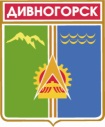 Администрация города ДивногорскаКрасноярского края П О С Т А Н О В Л Е Н И Е15.03. 2018		                                г. Дивногорск	                                     № 29пО внесении изменений в Постановление администрации города Дивногорска от 29.06.2016 № 102п «Об утверждении административного регламента предоставления муниципальной услуги по назначению, перерасчету и выплате пенсии за выслугу лет лицам, замещавшим должности муниципальной службы в городе Дивногорске»На основании Федерального закона от 27.11.2017 № 355-ФЗ «О внесении изменений в Федеральный закон «О порядке рассмотрения обращений граждан российской Федерации», Федерального закона от 06.04.2011 г. № 63-ФЗ "Об электронной подписи", руководствуясь ст.ст. 43, 53 Устава города Дивногорска,ПОСТАНОВЛЯЮ:1. Внести изменения в Постановление администрации города Дивногорска от 29.06.2016 № 102п «Об утверждении административного регламента предоставления муниципальной услуги по назначению, перерасчету и выплате пенсии за выслугу лет лицам, замещавшим должности муниципальной службы в городе Дивногорске» следующего содержания:1.1 наименование Постановления изложить в новой редакции: «Об утверждении административного регламента предоставления муниципальной услуги по назначению, перерасчету и выплате муниципальному служащему пенсии за выслугу лет за счёт средств бюджета города Дивногорска».2. Внести изменения в приложение № 1 к Постановлению администрации города Дивногорска от 29.06.2016 № 102п следующего содержания:2.1. наименование Приложения изложить в новой редакции: «Административный регламент предоставления муниципальной услуги по назначению, перерасчету и выплате муниципальному служащему пенсии за выслугу лет за счёт средств бюджета города Дивногорска»;2.2. пункт 3 изложить в новой редакции «Информирование о порядке предоставления муниципальной услуги осуществляется Управлением социальной защиты населения администрации города Дивногорска (далее – Управление):по телефону;путем направления письменного ответа на обращение заявителя по почте;путем направления в электронном виде в форме электронного документа по телекоммуникационным каналам связи ответа на обращение заявителя, в котором указаны фамилия, имя, отчество (при наличии), адрес электронной почты, по которому должны быть направлены ответ, уведомление о переадресации обращения. Заявитель вправе приложить к такому обращению необходимые документы и материалы в электронной форме;при личном приеме заявителей в Управлении;в виде информационных и справочных материалов (брошюр, буклетов);в виде информационных терминалов (киосков) либо информационных стендов;путем размещения информации в открытой и доступной форме на официальных сайтах администрации города Дивногорска, Управления, в федеральной государственной информационной системе и на краевом портале государственных и муниципальных услуг (далее - портал государственных и муниципальных услуг), в единой государственной информационной системе социального обеспечения (далее - ЕГИССО);с использованием средств массовой информации (печатных и электронных);2.3. наименование раздела III административного регламента изложить в новой редакции: «Состав, последовательность и сроки выполнения административных процедур, требования к порядку их выполнения, в том числе особенности выполнения административных процедур в электронной форме»;2.4. в пункте 16:- абзац шестой изложить в новой редакции «Решением Дивногорского городского Совета депутатов от 28.09.2017 № 21-171-ГС «Об утверждении Положения об условиях и порядке предоставления муниципальному служащему права на пенсию за выслугу лет за счёт средств бюджета города Дивногорска»;- дополнить абзацем 11 следующего содержания «Федеральным законом от 17.07.1999 № 178-ФЗ «О государственной социальной помощи» (первоначальный текст документа опубликован в изданиях: "Российской газете" от 23 июля 1999 г. N 142, в Собрании законодательства Российской Федерации от 19 июля 1999 г. N 29 ст. 3699); 2.5. пункт 17 дополнить подпунктом «л» следующего содержания: «л) письменное согласие на обработку персональных данных в соответствии с Федеральным законом от 27.07.2006 N 152-ФЗ "О персональных данных";2.6. пункт 18 изложить в новой редакции: «18. Документы, указанные в пункте 17 Административного регламента, могут быть представлены непосредственно в Управление на бумажном носителе или направлены в Управление почтовым отправлением с уведомлением о вручении и описью вложения либо в виде электронного документа (пакета документов) с использованием портала государственных и муниципальных услуг».2.7. пункт 19 изложить в новой редакции: «19. Для получения муниципальной услуги представляются подлинники документов, указанных в пункте 17 Административного регламента, либо их копии, заверенные организацией, выдавшей соответствующие документы, либо нотариусом.Копии документов, не заверенные организацией, выдавшей соответствующие документы, или нотариально, представляются с предъявлением оригиналов, которые после их сличения с копиями документов и заверения копий документов возвращаются заявителю.2.8. пункт 49 изложить в новой редакции: «49. Индивидуальное письменное информирование осуществляется при обращении заявителя в Управление:нарочным;посредством направления почтой, в т.ч. электронной;направлением по факсу.Ответы на обращения направленные в форме электронного документа, на письменные обращения заявителей даются специалистами Управления в течение 30 дней со дня регистрации письменного обращения в порядке, установленном действующим законодательством.Ответ, на обращение заявителя, полученное по электронной почте, направляется в форме электронного документа по адресу электронной почты, указанному в обращении, поступившем в Управление в форме электронного документа и в письменной форме по почтовому адресу, указанному в обращении».В случае, если текст письменного обращения не позволяет определить его суть, ответ на обращение не даётся»;2.9. пункт 57 изложить в новой редакции: «57. Заявление и документы могут быть направлены в Управление в виде электронного документа (пакета документов) с использованием портала государственных и муниципальных услуг.Прием заявления и документов, поданных в электронной форме, осуществляется в порядке, установленном в пункте 54 Административного регламента.В случае направления документов в виде электронного документа (пакета документов) заявитель использует усиленную квалифицированную электронную подпись в соответствии с Федеральным законом № 63-ФЗ.При поступлении документов, указанных в пункте 18 Административного регламента, подписанных усиленной квалифицированной электронной подписью, уполномоченный орган проводит процедуру проверки действительности усиленной квалифицированной электронной подписи, с использованием которой подписаны указанные документы, предусматривающую проверку соблюдения условий, указанных в статье 11 Федерального закона № 63-ФЗ.Проверка квалифицированной электронной подписи может осуществляться уполномоченным органом самостоятельно с использованием имеющихся средств электронной подписи или средств информационной системы головного удостоверяющего центра, которая входит в состав инфраструктуры, обеспечивающей информационно-технологическое взаимодействие действующих и создаваемых информационных систем, используемых для предоставления государственных услуг. Проверка квалифицированной электронной подписи также может осуществляться с использованием средств информационной системы удостоверяющего центра, аккредитованного в порядке, установленном Федеральным законом № 63-ФЗ.В случае если в результате проверки квалифицированной электронной подписи будет выявлено несоблюдение установленных условий признания ее действительности, уполномоченный орган в течение 3 дней со дня завершения проведения такой проверки принимает решение об отказе в приеме к рассмотрению документов и направляет заявителю уведомление об этом в электронной форме с указанием пунктов статьи 11 Федерального закона № 63-ФЗ, которые послужили основанием для принятия указанного решения. Уведомление подписывается усиленной квалифицированной электронной подписью уполномоченного органа и направляется по адресу электронной почты заявителя либо в его личный кабинет в федеральной государственной информационной системе "Единый портал государственных и муниципальных услуг (функций)". После получения уведомления заявитель вправе обратиться повторно, устранив нарушения, которые послужили основанием для отказа в приеме к рассмотрению документов»;2.10. пункт 69 изложить в новой редакции: «Основанием для начала осуществления административной процедуры по перерасчету размера пенсии за выслугу лет является поступление специалисту Управления, ответственному в соответствии с должностным регламентом, сведений об изменении размера страховой пенсии по старости (инвалидности), фиксированной выплаты к страховой пенсии, повышений фиксированной выплаты к страховой пенсии, денежного содержания по соответствующей должности, увеличения продолжительности стажа муниципальной службы, а также изменение норм действующего законодательства о муниципальной службе, касающееся пенсии за выслугу лет». 2.11. пункт 104 дополнить абзацем третьим следующего содержания: «В случае, если текст жалобы не позволяет определить ее суть, жалоба не подлежит направлению на рассмотрение должностному лицу, о чем в течение семи дней со дня регистрации жалобы сообщается заявителю, направившего жалобу»;2.12. пункт 111 дополнить абзацами вторым и третьим следующего содержания: «На жалобу заявителя, поступившую в форме электронного документа, ответ направляется в форме электронного документа по адресу электронной почты, указанному в жалобе, поступившем в Управление в форме электронного документа, и в письменной форме по почтовому адресу, указанному в жалобе, поступившей в Управление в письменной форме.Если текст жалобы не позволяет определить суть жалобы ответ на неё не даётся».3. Настоящее постановление подлежит опубликованию в средствах массовой информации, размещению на официальном сайте администрации города в информационно - телекоммуникационной сети «Интернет».4. Контроль за исполнением настоящего постановления возложить на первого заместителя Главы города Кузнецову М.Г.Глава города                                                                                                Е.Е.Оль